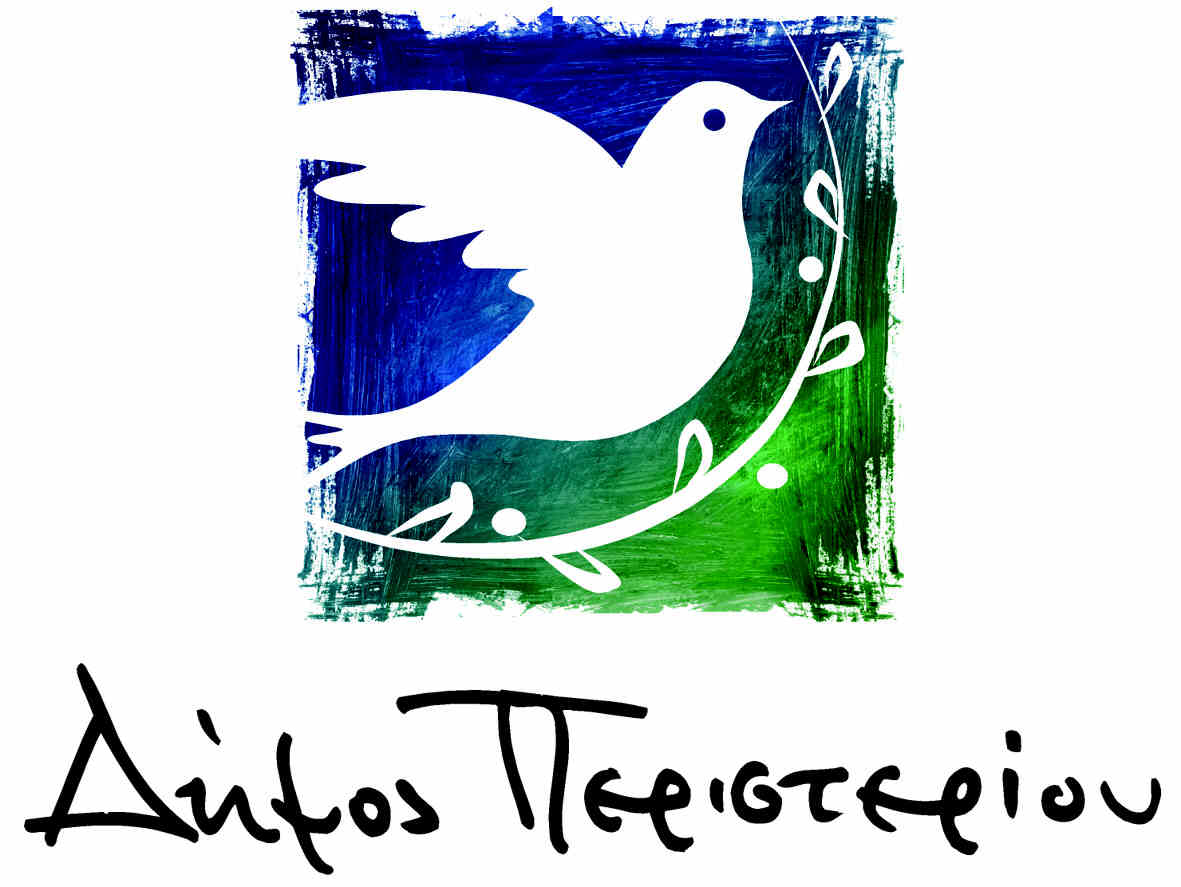                                                                                                 Περιστέρι       16/ 12 /2016ΕΛΛΗΝΙΚΗ  ΔΗΜΟΚΡΑΤΙΑ                                                         Αριθ. Πρωτ. oικ.:    44246/276    ΝΟΜΟΣ  ΑΤΤΙΚΗΣ                                  ΔΗΜΟΣ  ΠΕΡΙΣΤΕΡΙΟΥ                                                        	Δ/ΝΣΗ  ΔΙΟΙΚΗΤΙΚΩΝ  ΥΠΗΡΕΣΙΩΝ                                                           Πρόσκληση για ΤΜΗΜΑ ΥΠΟΣΤΗΡΙΞΗΣ ΠΟΛΙΤΙΚΩΝ ΟΡΓΑΝΩΝ                              σύγκληση Συνεδρίασης ( 16η  )Ταχ. Διεύθυνση: Πλ. ΔημοκρατίαςΤαχ. Κώδικας: 12134                                                                     Προς Τηλ. 210 - 5701190                                                                         Τον Δήμαρχο, τους                                                                                                   Δημοτικούς Συμβούλους & τους                                                                                               Προέδρους των Δημοτ. Κοινοτήτων       Σύμφωνα  με τις  διατάξεις των άρθρων  65 – 69 του Ν. 3852/ 2010  έχω  την  τιμή να σας καλέσω σε  συνεδρίαση του Δ.Σ την  20-12-2016  ημέρα: Τρίτη και ώρα: 17:00’ στην αίθουσα συνεδριάσεων του Δημοτικού Συμβουλίου στο κτίριο της Ξυλοτεχνίας επί της οδού Δημοσθένους 11 & Παρασκευοπούλου με τα εξής θέματα ημερήσιας διάταξης:Επικύρωση των υπ’ αριθ. 1-8/2016 πρακτικών συνεδριάσεων του Δημοτικού Συμβουλίου. Ανατροπή αποφάσεων ανάληψης υποχρέωσης έτους 2016. (Αντ/χος κ. Σταυρούλιας Αλ.)Έγκριση αναμορφώσεων προϋπολογισμού του Δήμου, έτους 2016. (Οικονομική Επιτροπή)Λήψη απόφασης επί αιτήματος δημότη για κυκλοφοριακή ρύθμιση στην 2η Δημοτική Κοινότητα. (Επιτροπή Ποιότητας Ζωής)Λήψη απόφασης επί αιτήματος του κ. Βαρλάμη Δημητρίου για μετατόπιση του περιπτέρου του. (Επιτροπή Ποιότητας Ζωής)Τροποποίηση της υπ’ αριθμ. 300/2016 Απόφασης Δημοτικού Συμβουλίου που αφορά στη σύσταση Επιτροπής για την προσωρινή παραλαβή του έργου: «ΑΝΑΠΛΑΣΗ ΕΛΕΥΘΕΡΩΝ ΧΩΡΩΝ ΠΕΡΙΟΧΗΣ ΧΩΡΑΦΑΣ ΜΕ ΒΙΟΚΛΙΜΑΤΙΚΟ ΣΧΕΔΙΑΣΜΟ». (Αντ/χος κ. Λύκος Π.)Έγκριση αναμόρφωσης προϋπολογισμού της Κοινωφελούς Δημοτικής Επιχείρησης Πολιτιστικής Ανάπτυξης Περιστερίου (ΔΕΠΑΔΠ).  (Πρόεδρος κ. Καλλιάφας Αν.)Έγκριση του προϋπολογισμού, έτους 2017, της Κοινωφελούς Δημοτικής Επιχείρησης Πολιτιστικής Ανάπτυξης Περιστερίου (ΔΕΠΑΔΠ).  (Πρόεδρος κ. Καλλιάφας Αν.)Έγκριση του Ολοκληρωμένου Πλαισίου Δράσης (Ο.Π.Δ.) της Κοινωφελούς Δημοτικής Επιχείρησης Πολιτιστικής Ανάπτυξης Δήμου Περιστερίου (ΔΕΠΑΔΠ), για το οικονομικό έτος 2017. (Πρόεδρος κ. Καλλιάφας Αν.)Έγκριση ετήσιου προγράμματος δράσης της Κοινωφελούς Δημοτικής Επιχείρησης Πολιτιστικής Ανάπτυξης Δήμου Περιστερίου (ΔΕΠΑΔΠ), για το οικονομικό έτος 2017.  (Πρόεδρος κ. Καλλιάφας Αν.)Λήψη απόφασης για ορισμό Ορκωτών Λογιστών και καθορισμό του ύψους της αμοιβής τους για τον τακτικό και διαχειριστικό έλεγχο της ΔΕΠΑΔΠ χρήσης 2016. (Πρόεδρος κ. Καλλιάφας Αν.)Έγκριση προϋπολογισμού, έτους 2017, του ΝΠΔΔ «ΟΡΓΑΝΙΣΜΟΣ ΠΡΟΣΧΟΛΙΚΗΣ ΑΓΩΓΗΣ & ΑΘΛΗΤΙΣΜΟΥ & ΠΡΟΝΟΙΑΣ (Ο.Π.Α.Α.Π.)» του Δήμου. (Πρ. του Ν.Π κα Κορόγιαννη Π.)Έγκριση Ολοκληρωμένου Πλαισίου Δράσης (Ο.Π.Δ.) του Ν.Π.Δ.Δ. «ΟΡΓΑΝΙΣΜΟΣ ΠΡΟΣΧΟΛΙΚΗΣ ΑΓΩΓΗΣ ΑΘΛΗΤΙΣΜΟΥ & ΠΡΟΝΟΙΑΣ (Ο.Π.Α.Α.Π.)» Δήμου Περιστερίου, για το οικονομικό έτος 2017. (Πρ. του Ν.Π κα Κορόγιαννη Π.)Έγκριση ετήσιου προγράμματος δράσης του ΝΠΔΔ Οργανισμός Προσχολικής Αγωγής Αθλητισμού και Πρόνοιας (Ο.Π.Α.Α.Π), έτους 2017. (Πρ. του Ν.Π κα Κορόγιαννη Π.)Επικαιροποίηση της υπ’ αριθμ. 26/19-05-2015 μελέτης του έργου: «Εγκατάσταση συνθετικού χλοοτάπητα στο γήπεδο ποδοσφαίρου Χωράφας», προϋπολογισμού 385.143,27€ και έγκριση του τρόπου εκτέλεσης  του έργου με ανοικτή  διαδικασία σύμφωνα με τις διατάξεις του άρθρου 27 του Ν.4412/2016. (Αντ/χος κ. Λύκος Π.)Έγκριση διενέργειας δαπάνης για τον έλεγχο των οικονομικών καταστάσεων έτους 2016 του Δήμου. (Αντ/χοςκ Σταυρούλιας Αλ.)  Γνωμοδότηση σχετικά με τις μεταβολές σχολικών μονάδων Α/θμιας & Β/θμιας Εκπαίδευσης σχολικού έτους 2017 - 2018.  (Αντ/χος κ. Θεοδωράκος Αν.)  Παραλαβή και λειτουργία  πρόσθετων  αρμοδιοτήτων Κοινωνικής Προστασίας  και  Αλληλεγγύης  από τον Δήμο έδρας (Αιγάλεω) στο Δήμο μας από 1-1-17.  (Αντ/χος κ. Θεοδωράκος Αν.)     Λήψη απόφασης για  την άρση της κυκλοφορίας οχημάτων του Δήμου. (Αντ/χος κα Τσιώτα Μ.)Λήψη απόφασης επί των πρακτικών Νο1 & Νο2 της επιτροπής αξιολόγησης και λήψη απόφασης επί της διαδικασίας διαπραγμάτευσης για την προμήθεια τριών ειδών οχημάτων για τις ανάγκες του Δημου. (Αντ/χος κα Τσιώτα Μ.)Λήψη απόφασης επί των πρακτικών Νο1 & Νο2 της επιτροπής αξιολόγησης και ανάθεση της προμήθειας του είδους «Αμόλυβδη βενζίνη» κατόπιν διαδικασίας διαπραγμάτευσης για τις ανάγκες του Δήμου για τα έτη 2016 & 2017. (Αντ/χος κα Τσιώτα Μ.)Έγκριση αποδοχής του Ευρωπαϊκού προγράμματος “Προληπτική συνέργεια ολοκληρωμένων αποδοτικών τεχνολογιών σε φακέλους κτιρίων - Proactive synergy of inteGrated Efficient Technologies on buildings’ Envelopes / ProGetOne”, στα πλαίσια της δράσης Ορίζοντας 2020. (Αντ/χος κα Τσιώτα Μ.)Έγκριση προσχώρησης του Δήμου Περιστερίου στο επικαιροποιημένο «Σύμφωνο των Δημάρχων» και ορισμός εκπροσώπου για την υπογραφή προσχώρησης  στο Σύμφωνο. (Αντ/χος κα Τσιώτα Μ.)«Έγκριση συμμετοχής του Δήμου Περιστερίου στα πλαίσια της παράτασης του Προγράμματος «Κοινωνικές Δομές Άμεσης Αντιμετώπισης της Φτώχιας». (Αντ/χος κα Τσιώτα Μ.)Ορισμός μελών στην Επιτροπή Διενέργειας των Δημοπρασιών εκποίησης, εκμίσθωσης πραγμάτων του Δήμου, αγοράς ή μίσθωσης πραγμάτων ανηκόντων σε τρίτους, του ΠΔ 270/81 για το έτος 2017. (Αντ/χος κ. Λύκος Π.)Σύσταση Επιτροπής για την προσωρινή & οριστική παραλαβή του έργου: «ΣΥΝΤΗΡΗΣΗ ΑΣΦΑΛΤΙΚΩΝ ΤΑΠΗΤΩΝ ΔΙΑΜΕΡΙΣΜΑΤΩΝ/10». (Αντ/χος κ. Λύκος Π.)Έγκριση Πρωτοκόλλου Προσωρινής & Οριστικής Παραλαβής του έργου: «Επέκταση Αγωγών Ομβρίων/10». (Αντ/χος κ. Λύκος Π.)Λήψη αποφάσεων για διακοπή λειτουργίας ανελκυστήρων σε Δήμους. (Αντ/χος κ. Λύκος Π.)Έγκριση καταστροφής άχρηστων αντικειμένων άνευ αξίας (Αντ/χος κ. Θεοδωράκος Αν.) Λήψη απόφασης για την διαγραφή οφειλών από Χρηματικούς Καταλόγους. (Αντ/χος κ. Θεοδωράκος Αν.)ΚΟΙΝΟΠΟΙΗΣΗ                                                               Ο ΠΡΟΕΔΡΟΣΓενικό Γραμματέα                                             ΤΟΥ ΔΗΜΟΤΙΚΟΥ ΣΥΜΒΟΥΛΙΟΥΔ/ντές, Πρ/νουςΝομική ΥπηρεσίαΓρ. ΤύπουΤοπικό τύπο                                                                        ΒΑΣΙΛΕΙΟΣ  ΛΩΛΟΣ                    